Only information submitted on the application form will be considered. All sections of the form must be completed.Information given will be used only for the purposes of this application and will be treated in a confidential manner. The form will be a part of the selection criteria. Illegible forms may be withdrawn.Expressions of Interest Form - Instructions for completingThe completed expressions of interest form must be completed and submitted by email to eoi@nmbi.ieWhilst the essential criteria of the Role and Person description will be the basis for short-listing, elements of the desirable criteria may on occasions also be included.This expression of interest form has been devised to enable the short-listing process and relates directly to the criteria outlined in the role and person description. Failure to provide sufficient information/detail in response to the direct questions could result in your application not being short-listed, due to a lack of information.Please Note: The form must be completed in full. Incomplete or handwritten forms will not be accepted. Please ensure that you include all relevant information in your form. Applications may be shortlisted on the basis of their content.You must attach a recently updated CV to this application. YOUR PERSONAL DETAILSYOUR EDUCATION / QUALIFICATIONS / TRAINING/ Membership of Professional Bodies/AssociationsPlease give details of your most relevant qualifications and please include the resultYou may be required to produce evidence of your qualifications:YOUR ICT SKILLSPlease complete the grid below to reflect your current ICT skills in the commonly used packagesYOUR EMPLOYMENT HISTORYADDITIONAL INFORMATIONYOUR COMPETENCIESThe following section asks you to provide an overview of how you meet the skills and experience required for being an Expert WitnessDECLARATION  I hereby certify and declare that:All of the information that I have provided on this form has been honestly and accurately articulated to the best of my knowledge and belief.I have not canvassed any member or employee of NMBI. I have not asked anyone else to canvas on my behalf. I will not undertake, seek or consent to any such canvassing.I do not know, or am not aware, of any conflict or potential conflict of interest, which would prevent my appointment as an Expert WitnessName of Applicant:	__________________________________________Date:			____________________________________________Please ensure that you have provided all of the information for which you have been asked.  A candidate found to have given false information or to have wilfully suppressed any material fact will be liable to disqualification or, if appointed, to dismissal.Please note that all personal data shall be treated as confidential in accordance with the Data Protection Acts.NMBI IS AN EQUAL OPPORTUNITIES EMPLOYERNOTE: Receipt of forms will be acknowledged. Unsuccessful applicants will be informed following confirmation of an appointment.Expression of Interest (EoI)Panel of Expert WitnessesAPPLICATION FORM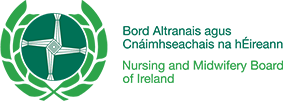 SURNAME: FIRST Names: Contact Address:E-Mail:Home Telephone Number:Mobile Telephone Number:Are you eligible to work in this country? (Please answer yes or no)      If no, please give details:         Are you eligible to work in this country? (Please answer yes or no)      If no, please give details:         YOUR NMBI PIN:  YOUR NMBI PIN:  Dates(most recent first)From         ToName of College/ Institute/ SchoolCourse Taken/ Qualification AwardedResult MOST RECENT EMPLOYMENT POSITIONFor your current or most recent employment position, please provide the following details: MOST RECENT EMPLOYMENT POSITIONFor your current or most recent employment position, please provide the following details: Name of Employer (please also describe the nature of the business):Name of Employer (please also describe the nature of the business):Address and telephone number:  Address and telephone number:  Position Held:   Position Held:   Describe main duties, responsibilities and achievements:Describe main duties, responsibilities and achievements:Dates of AppointmentFrom:                   To: Reason for leaving:  Reason for leaving:  PREVIOUS EMPLOYMENT.  Please give particulars of all employment since your full-time education, starting with the appointment immediately preceding that described above.PREVIOUS EMPLOYMENT.  Please give particulars of all employment since your full-time education, starting with the appointment immediately preceding that described above.PREVIOUS EMPLOYMENT.  Please give particulars of all employment since your full-time education, starting with the appointment immediately preceding that described above.PREVIOUS EMPLOYMENT.  Please give particulars of all employment since your full-time education, starting with the appointment immediately preceding that described above.Dates    From             ToEmployer Name and AddressPosition Held and Main Responsibilities & Key AchievementsReason for LeavingFURTHER INFORMATIONPlease include information/ skills that you believe are relevant to your application as an Expert Witness, having carefully considered the essential requirements and experience required for this PanelSPECIALIST KNOWLEDGE, EXPERTISE AND SELF DEVELOPMENT Briefly outline how you meet the knowledge and experience requirements that are essential and for Expert Witnesses as listed in the EoI, give some examples.  Please ensure that your application demonstrates the following:have a minimum of five years’ post-registration experience in nursing or midwifery,are currently employed in a senior nursing or midwifery post (Clinical Nurse/Midwife Manager 2 or above) within a practice setting (including Practice Development Co-ordinators, Clinical Facilitators, Assistant Directors of Nursing or Midwifery, Directors of Nursing or Midwifery)Please indicate if you have previously written an expert report previously or provided your professional opinion on the practise of nursing or midwifery. DELIVERY OF RESULTS  Please give an example of a time that you consider best illustrates your ability to deliver results in busy, challenging circumstances within a similar organisation. Briefly explain the scenario and how you demonstrated the relevant administrative skills. COMMUNICATION SKILLSBriefly explain the scenario and how you establish and maintain good lines of communication with relevant parties.  